Wyniki Mistrzostw Katowic 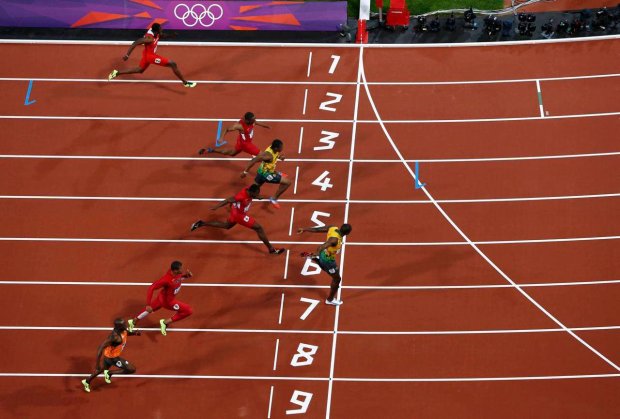 Szkół Ponadpodstawowych w Lekkoatletyce 27.09.2023r.Ze względu na ochronę danych osobowych wyniki indywidualne (tylko uczniów własnej szkoły) można uzyskać zgłaszając się do Menedżera Sportu ZSiP1– Pawła Żarnowieckiego (imprezy@zsip1katowice.edu.pl)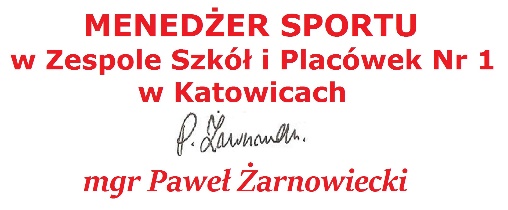 Klasyfikacja generalna zawodów LA – 27.09.2023    DZIEWCZĘTAKlasyfikacja generalna zawodów LA – 27.09.2023    DZIEWCZĘTAKlasyfikacja generalna zawodów LA – 27.09.2023    DZIEWCZĘTAKlasyfikacja generalna zawodów LA – 27.09.2023    DZIEWCZĘTAMiejsceSzkołaPunkty LAPunkty w rywalizacji1II LO im. M. Konopnickiej750322VIII LO im. M. Skłodowskiej-Curie660303I LO im. M. Kopernika656284X LO im. I.J. Paderewskiego598265VII LO im. Harcerzy Obrońców Katowic565246ZSPM im. Armii Krajowej463227V LO im. W. Broniewskiego416208III LO im. A. Mickiewicza360189Śląskie Techniczne Zakłady Naukowe3191610In Altum2741411IV LO im. S. Maczka2661212ZS nr 2 im. J. Iwaszkiewicza2391013Technikum nr 15 im. T. Klenczara179814Technikum Lotnicze ZDZ136615XIV LO im. H. Sucharskiego130416ZSH im. B. Prusa109217ZSG im. G. Morcinka103118KCEZ96119Technikum ZDZ86120Technikum nr 875121ZSTiO nr 2381